This workbook document contains the editable tools and templates that can also be found in the pdf version of the toolkit. For more detailed information about the sections, please see the full CMS Emergency Preparedness Rule Toolkit: Ambulatory Surgical CentersTools and Templates: Risk Assessment and PlanningThis section contains tools, templates, and resources that may be helpful for risk assessment and planning.  Included are the:Emergency Preparedness Planning ChecklistFacility-Based HVA
Emergency Operations Plan ActivationEssential Services Roles and ResponsibilitiesCollaboration Contact GridEmergency Preparedness Planning Checklist The Emergency Preparedness Checklist is located on the CMS Survey and Certification website. This checklist can help ASCs in emergency preparedness planning. The checklist reviews major topics that emergency preparedness programs should address, and provides information on details related to those topics. This can be an important tool for tracking progress on creating an emergency preparedness plan.https://www.cms.gov/Medicare/Provider-Enrollment-and-Certification/SurveyCertEmergPrep/Downloads/SandC_EPChecklist_SA.pdfFacility-Based HVAHVAs are a systematic approach to identifying potential hazards that might affect an organization. Vulnerability is determined by assessing risk associated with each hazard and analyzing assessment findings to create a prioritized comparison of hazard vulnerabilities. The vulnerability is related to both the impact on organizational and community function and the likely demands the hazard would create. The tools at this website can be used to conduct a facility-based hazard vulnerability assessment for ASCs.  

https://www.calhospitalprepare.org/hazard-vulnerability-analysisEmergency Operations Plan ActivationThe following grid is an example of the type of tool ASCs may create to document a chain of responsibility for activating emergency operations plans. Individuals selected would be responsible for assessing emergent situations and activating the emergency operations plan when appropriate.  Essential Services Roles and ResponsibilitiesThis grid is a example of a tool ASCs may create to track roles and responsibilities for essential services during emergency events. Services identified should be essential during emergencies. Roles and responsibilities for identified services should be clearly stated, and individuals providing these services should be aware of their responsibilities. A primary and secondary point of contact should be established for each service, so that in the case of an emergency, the service can be activated and coordinated appropriately.  Collaboration Contact GridThe following grid can be completed and retained for the purpose of collaborating with appropriate local, tribal, regional, state, and federal emergency preparedness partners. These contacts can be resources during emergency preparedness program development and evaluation, and during real-world emergencies. Using an all-hazards approach to emergency preparedness, ASCs should have the ability to communicate with all relevant partners, if necessary. However, during an emergency, facilities should prioritize communication with those entities with an immediate response role such as local public health, local emergency management, and their regional healthcare coalition. Tools and Templates: Policies and ProceduresThis section contains tools, templates, and resources that may be helpful for policies and procedures for the following subjects:Patient and Staff TrackingEvacuation and Sheltering in PlaceMedical DocumentationHealth Professions Volunteer Use1135 Waiver InformationPatient and Staff Tracking Below are some questions to consider when developing policies and procedures pertaining to patient and staff tracking. These questions are not exhaustive; instead, they are intended to initiate and facilitate a conversation around necessary aspects of the policies and procedures. How will the facility track the name and location of patients during an emergency? (This includes patients who are sheltered in the facility, as well as patients transferred to other locations during an evacuation.)How will the facility track the name and location of on-duty staff during an emergency?Would these tracking policies and procedures differ during an emergency versus after an emergency?If the means of tracking staff and patients is electronically based, how would this be accomplished if such systems were compromised (e.g., power outage, cyberattack)?How is this information maintained during the emergency? How often is it updated?Which staff members are responsible for accomplishing these tasks?How could this information be accessible and shared with partners upon request?Evacuation and Sheltering in PlaceBelow are some questions to consider when developing policies and procedures pertaining to evacuation and sheltering in place. These questions are not exhaustive; instead, they are intended to initiate and facilitate a conversation around necessary aspects of the policies and procedures. What criteria are used to determine whether the facility will shelter in place or evacuate during an emergency?Who has decision-making authority to make this determination?What procedures will the facility use to determine which patients can be discharged versus moved to another facility?What procedures will the facility use to determine the order in which patients are evacuated?How will the treatment needs of patients be identified and addressed during evacuations?What evacuation procedures will be used for non-patients, e.g., staff and visitors?Which staff members have what responsibilities during the execution of evacuation procedures? How will transport of patients be arranged?  How will you identify appropriate facilities to receive patients? How will facilities ensure that primary and alternate means of communicating with external partners about evacuation are in place?Medical DocumentationBelow are some questions to consider when developing policies and procedures pertaining to medical documentation. These questions are not exhaustive; instead, they are intended to initiate and facilitate a conversation around necessary aspects of the policies and procedures. What systems/policies/procedures exist to provide patient medical documentation on a day-to-day basis? Are there changes to these systems/policies/procedures in an emergency?How would medical documentation be transferred during an evacuation to accompany a patient to a receiving facility?How are standards of confidentiality maintained?Where are these existing policies/procedures documented for the facility? Think about policies that have been developed to maintain compliance with HIPAA, Joint Commission, local and state law, etc.If electronic medical records are used, what redundant processes exist in case such systems are compromised (power outages, cyberattacks, etc.)?Who is responsible for activating redundant systems?Health Professions Volunteer UseWEAVR is the Wisconsin Emergency Assistance Volunteer Registry. WEAVR is a secure, web-based volunteer registration system for health care and behavioral health professionals. In an emergency, facilities can request that state public health officials send out a WEAVR request. Public health officials will identify appropriate individuals and contact potential volunteers. Volunteers who agree to help will be dispatched to the ASC’s location and informed of the role they need to fill. ASCs should understand how to use WEAVR before emergency situations arise. More information about WEAVR can be found on the DHS’ WEAVR web-page:https://www.dhs.wisconsin.gov/preparedness/weavr/index.htm1135 Waiver InformationWhen the President of the United States declares an emergency under the Stafford Act or National Emergencies Act, and the Health and Human Services Secretary declares a public health emergency under Section 319 of the Public Health Service Act, the Secretary is allowed to assume additional actions on top of their usual authorities. One of these actions is to waive or modify certain Medicare, Medicaid, and Children’s Health Insurance Program requirements, under section 1135 of the Social Security Act, to ensure that sufficient health care services are available to meet the needs of affected populations. The 1135 waivers may include adjustments to the conditions of participation or other certification requirements. Once an 1135 waiver is authorized at the federal level, ASCs can submit requests to their State Survey Agency (DQA) to operate under the authority of the waiver. ASCs should justify the use of the waiver, the expected modifications to usual standards, and the duration of the waiver use. The 1135 Waiver-At-A-Glance document (linked below) provides more detail on what 1135 waivers are, and when and how they may be implemented. https://www.cms.gov/Medicare/Provider-Enrollment-and-Certification/SurveyCertEmergPrep/Downloads/1135-Waivers-At-A-Glance.pdfTools and Templates: Communication PlanThis section contains tools, templates, and resources that may be helpful for communication plans:External Contact InformationStaff Contact InformationPatients’ Physicians’ Contact InformationVolunteer Contact InformationPrimary and Alternate Means of CommunicationHIPAA Decision Flowchart
ASC InformationExternal Contact InformationThis grid is an example of the type of tool ASCs may create to maintain information for external contacts. ASCs should keep contact information updated so that in an emergency event, the appropriate individual can be reached in a timely fashion. The purpose for reaching out to a given contact should be included, so it is clear who should be contacted for what reason in any given situation. Staff Contact InformationThis grid is an example of the type of tool ASCs may create to maintain contact information for staff. ASCs should be able to contact staff during emergencies. Reasons for contact may include cancelling shifts, determining which staff are actually on duty or on site, or reaching out to staff to help with surge needs. It should be decided whether roles for staff will be adjusted or increased during emergency events, and if so, those roles should be clarified and documented. Patients’ Physicians’ Contact InformationThis grid is an example of the type of tool ASCs may create to maintain contact information for their patients’ physicians. ASCs should be able to contact patients’ physicians in a timely manner during emergency events. ASCs should maintain updated contact information for physicians and include multiple ways to reach their patients’ physicians. Volunteer Contact InformationThis grid is an example of the type of tool ASCs may create to maintain contact information for volunteers. ASCs should be able to contact volunteers during emergencies. Reasons for contact may include cancelling shifts, determining which volunteers are actually on duty or on site, or reaching out to volunteers to help with surge needs. It should be decided whether roles for volunteers will be adjusted or increased during emergency events, and if so, those roles should be clarified and documented. Primary and Alternate Means of CommunicationThis grid is an example of the type of tool ASCs may create to document primary and alternate means of communication with relevant individuals/partners. ASCs should have at least two methods of communicating with staff and relevant partners. The alternate method should be easily accessible, in the event that the primary method becomes unavailable, and should be agreeable to both the ASC and the entity they are communicating with. Primary and alternate methods of communication may vary based on who the ASC is trying to contact (for example, primary and alternate methods of communication may be different for staff than they are for state emergency management staff), but should be decided and documented before emergency events occur so that communication expectations are clear in emergency events. HIPAA Decision FlowchartHIPAA is not waived in emergency events, ASCs should be aware of the need to protect patient information at all times. However, certain information can be shared during emergency events if the protected health information is disclosed for public health emergency preparedness purposes. The At-A-Glance Disclosure Decision Flowchart (linked below) can help ASCs make choices about disclosing protected health information. If there is uncertainty about the appropriateness of disclosing information, ASCs should err on the side of caution or contact appropriate authorities for guidance.https://www.cms.gov/Medicare/Provider-Enrollment-and-Certification/SurveyCertEmergPrep/Downloads/OCR-Emergency-Prep-HIPPA-Disclose.pdfASC InformationBelow are some questions to consider when developing communication plans pertaining to sharing ASC information. These questions are not exhaustive; instead, they are intended to initiate and facilitate a conversation around necessary aspects of the communication plan. How does the facility determine which authorities to notify in the event of an emergency? How do the authorities vary in different types of emergency situations?How are occupancy levels communicated to local and state authorities during an emergency?How are supply and other needs communicated to local and state authorities during an emergency?How does the facility convey to local and state authorities their ability to help others?How might the means of communication differ depending on the emergency or the authorities being notified? What redundant means of communication exist for providing this information?Tools and Templates: Training and TestingThis section contains tools, templates, and resources that may be helpful for training and testing:Exercise Design ChecklistExercise Evaluation GuideAfter Action Report/Improvement Plan Instructions and TemplateExercise Design ChecklistThe Exercise Design Checklist document (linked below) provides a sample checklist for designing exercises. The document leads users through the necessary steps for exercise design and can be used to document the planning and development of exercises. The first section of the checklist includes consideration of the type of exercise, the exercise scenario, the main objectives (target capabilities/critical areas) to be evaluated during the exercise, the levels of activity to be included in the exercise, who will participate in the exercise, which organizations/agencies will be involved in the exercise, and when the exercise will occur. The second section of the checklist includes consideration of communications, resources, safety and security, staff roles and responsibilities, utilities, and patient care. The following sections guide exercise designers through identifying players’ expected actions, developing a purpose statement, writing the narrative for the exercise, identifying major and detailed events in chronological order, and completing the after action report and improvement plan. https://www.dhs.wisconsin.gov/library/exercise-design-checklist.htmExercise Evaluation GuideThe Exercise Evaluation Guide (linked below) is a blank document. The content and layout can be amended as is appropriate, but it is designed to help ASCs assess their exercises. The guide includes areas for evaluating numerous activities included in a single exercise. Expected observations can be entered ahead of time. After the exercise, evaluators can assess whether expectations were observed and the extent to which expectations were completed or met. ASCs can complete this exercise evaluation guide as part of their AAR, to assess areas of strength and weakness.https://www.dhs.wisconsin.gov/library/blank-exercise-evalguide.htmAfter Action Report/Improvement Plan Instructions and TemplateAfter Action Reports and Improvement Plans (IPs) are important parts of emergency preparedness testing. AARs help facilities assess their response to emergency events, whether simulated during an exercise, or real-world. AARs review the exercise design and execution, and provide an assessment of what went well and what needs to be improved upon. IPs specifically outline how and when improvements will be made to address shortcomings identified by the exercise evaluation and AAR. The CMS AAR/IP instructions document walks through developing an AAR and IP. The document includes a purpose statement and background information on emergency preparedness. Additionally, the document contains explanations of key terms and important capabilities. It is important to note that this AAR/IP instruction document is based on the U.S. Department of Homeland Security Exercise and Evaluation Program (HSEEP). Though ASCs may choose to use HSEEP to meet exercise requirements for the CMS rule, it is essential to understand that the expectations for HSEEP and the CMS rule are not the same in regard to emergency preparedness testing. ASCs should always ensure that their exercises and other testing activities meet the requirements of the CMS rule.  The CMS AAR/IP template document can be used to complete an AAR and IP. The document contains blank sections with instructions on how to fill out essential components in italics. The template covers the executive summary, exercise overview, exercise design summary, improvement plan, and conclusion. The template also contains five appendices: acronyms, lessons learned (optional), participant feedback summary (optional), exercise events synopsis (optional), and exercise events summary table (optional). ASCs may use, modify, and customize this document as is appropriate for their facility. However, if an ASC wishes to conduct an exercise compliant with the Hospital Preparedness Program (HPP) and HSEEP requirements, the template sections must not be modified and each section (excluding those marked optional) must be completed entirely. ASCs wishing to ensure compliance with the HPP and HSEEP should assess whether their testing program meets the CMS rule requirements. If ASCs determine they are not meeting conditions of participation with this template as is, they may consider completing a second AAR/IP that is compliant with the CMS regulations. The AAR/IP instructions and template can be found on the CMS Templates and Checklists webpage: https://www.cms.gov/Medicare/Provider-Enrollment-and-Certification/SurveyCertEmergPrep/Templates-Checklists.html under the Health Care Provider Voluntary After Action Report/Improvement Plan Template and Instructions link. A direct file link is provided here: https://www.cms.gov/Medicare/Provider-Enrollment-and-Certification/SurveyCertEmergPrep/Downloads/aartemplateinstructions.zipDefinitionsThese definitions reflect those provided by CMS in the Interpretive Guidance for the Emergency Preparedness regulation.All-Hazards ApproachAn all-hazards approach is an integrated approach to emergency preparedness that focuses on identifying hazards and developing emergency preparedness capacities and capabilities that can address those as well as a wide spectrum of emergencies or disasters. This approach includes preparedness for natural, man-made, and or facility emergencies that may include but is not limited to: care-related emergencies; equipment and power failures; interruptions in communications, including cyber attacks; loss of a portion or all of a facility; and interruptions in the normal supply of essentials, such as water and food. All facilities must develop an all-hazards emergency preparedness program and plan.DisasterA hazard impact causing adverse physical, social, psychological, economic, or political effects that challenge the ability to respond rapidly and effectively. Despite a stepped-up capacity and capability (call-back procedures, mutual aid, etc.) and change from routine management methods to an incident command/management process, the outcome is lower than expected compared with a smaller scale or lower magnitude impact (see “emergency” for important contrast between the two terms). Reference: Assistant Secretary for Preparedness and Response (ASPR) 2017-2022 Health Care Preparedness and Response Capabilities Document (ICDRM/GWU Emergency Management Glossary of Terms) (November 2016).EmergencyA hazard impact causing adverse physical, social, psychological, economic, or political effects that challenge the ability to respond rapidly and effectively. It requires a stepped-up capacity and capability (call-back procedures, mutual aid, etc.) to meet the expected outcome and commonly requires change from routine management methods to an incident command process to achieve the expected outcome (see “disaster” for important contrast between the two terms). Reference: Assistant Secretary for Preparedness and Response (ASPR) 2017-2022 Health Care Preparedness and Response Capabilities Document (ICDRM/GWU Emergency Management Glossary of Terms) (November 2016). Emergency/DisasterAn event that can affect the facility internally as well as the overall target population or the community at large or community or a geographic area. Emergency PlanAn emergency plan provides the framework for the emergency preparedness program. The emergency plan is developed based on facility- and community-based risk assessments that assist a facility in anticipating and addressing facility, patient, staff, and community needs and support continuity of business operations.Emergency Preparedness ProgramThe Emergency Preparedness Program describes a facility’s comprehensive approach to meeting the health, safety and security needs of the facility, its staff, their patient population, and community prior to, during, and after an emergency or disaster. The program encompasses four core elements: an emergency plan that is based on a risk assessment and incorporates an all-hazards approach; policies and procedures; communication plan; and the training and testing program. Facility-Based We consider the term “facility-based” to mean the emergency preparedness program is specific to the facility. It includes but is not limited to hazards specific to a facility based on its geographic location; dependent patient/resident/client and community population, facility type, and potential surrounding community assets i.e., rural area versus a large metropolitan area. Full-Scale ExerciseA full scale exercise is an operations-based exercise that typically involves multiple agencies, jurisdictions, and disciplines performing functional (for example, joint field office, emergency operation centers) and integration of operational elements involved in the response to a disaster event, i.e., ‘‘boots on the ground’’ response activities (for example, hospital staff treating mock patients). Risk AssessmentThe term risk assessment describes a process facilities use to assess and document potential hazards that are likely to impact their geographical region, community, facility, and patient population and identify gaps and challenges that should be considered and addressed in developing the emergency preparedness program. The term risk assessment is meant to be comprehensive and may include a variety of methods to assess and document potential hazards and their impacts. The health care industry has also referred to risk assessments as a hazard vulnerability assessment or analysis (HVA) as a type of risk assessment commonly used in the health care industry.StaffThe term "staff" refers to all individuals that are employed directly by a facility. The phrase "individuals providing services under arrangement" means services furnished under arrangement that are subject to a written contract conforming with the requirements specified in section 1861(w) of the Act.Table-top Exercise (TTX)A tabletop exercise involves key personnel discussing simulated scenarios in an informal setting. TTXs can be used to assess plans, policies, and procedures. A tabletop exercise is a discussion-based exercise that involves senior staff, elected or appointed officials, and other key decision-making personnel in a group discussion centered on a hypothetical scenario. TTXs can be used to assess plans, policies, and procedures without deploying resources.  AcronymsAAR/IP: After Action Report/Improvement PlanASC: Ambulatory Surgical CenterASPR: Assistant Secretary for Preparedness and ResponseCAH: Critical Access HospitalCDC: Centers for Disease Control and PreventionCfCs: Conditions for Coverage and Conditions for CertificationCMHC: Community Mental Health CenterCMS: Centers for Medicare & Medicaid ServicesCoPs: Conditions of ParticipationCORF: Comprehensive Outpatient Rehabilitation FacilitiesDHS: Department of Homeland SecurityDHHS: Department of Health and Human ServicesDSA: Donation Service AreaEOP: Emergency Operations PlansEMP: Emergency Management PlanEP: Emergency PreparednessESAR–VHP: Emergency System for Advance Registration of Volunteer Health ProfessionalsESF: Emergency Support FunctionESRD: End-Stage Renal DiseaseFEMA: Federal Emergency Management AgencyFQHC: Federally Qualified Health CenterHHA: Home Health AgenciesHPP: Hospital Preparedness ProgramHRSA: Health Resources and Services AdministrationHSEEP: Homeland Security Exercise and Evaluation ProgramHSPD: Homeland Security Presidential DirectiveHVA: Hazard Vulnerability Analysis or AssessmentICFs/IID: Intermediate Care Facilities for Individuals with Intellectual DisabilitiesLPHA: Local Public Health AgenciesLSC: Life Safety CodeLTC: Long-Term CareNFs: Nursing FacilitiesNFPA: National Fire Protection AssociationNIMS: National Incident Management SystemOPO: Organ Procurement OrganizationPACE: Program for the All-Inclusive Care for the ElderlyPHEP: Public Health Emergency PreparednessPRTF: Psychiatric Residential Treatment FacilitiesRNHCIs: Religious Nonmedical Health Care InstitutionsRHC: Rural Health ClinicSNF: Skilled Nursing FacilityTJC: The Joint CommissionTRACIE: Technical Resources, Assistance Center, and Information ExchangeTTX: Tabletop ExerciseAppendix B: Emergency Preparedness Regulations CrosswalkThis crosswalk was developed by the Yale New Haven Health System Center for Emergency Preparedness and Disaster Response. This crosswalk is intended to provide a high level reference to standards provided by accrediting organizations as of October 2016. This crosswalk does not reflect standards that may have been updated since then. This crosswalk is not intended to be a comprehensive interpretation of the regulation, but a reference guide. Individuals Responsible for Emergency Operations Plan ActivationIndividuals Responsible for Emergency Operations Plan ActivationIndividuals Responsible for Emergency Operations Plan Activation Name NameContact NumberPrimaryBackup 1 Backup 2 Roles and ResponsibilitiesRoles and ResponsibilitiesRoles and ResponsibilitiesRoles and ResponsibilitiesEssential ServicesRoles and ResponsibilitiesPoint of ContactSecondary Point of ContactAdministrationDietaryHousekeepingMaintenanceNursingPharmacySafety and Security(Additional Services if Needed)Emergency Preparedness ContactsEmergency Preparedness ContactsEmergency Preparedness ContactsEmergency Preparedness ContactsEmergency Preparedness ContactsLevelDescriptionContact NamePhoneEmailLocal Public HealthLocal Emergency ManagementTribalRegional:Healthcare CoalitionHealthcare Coalition CoordinatorState:Division of Quality AssuranceContact the appropriate BNHRC regional office.Ann Angell/SROLeona Magnant /NEROCarol Jean Rucker/SEROTammy Modl /WROJessica Radtke /NRO608-266-9422 (AA)920-448-5240 (LM)414-227-4563 (CJR)715-836-3030 (TM)715-365-2801 (JR)ann.angell@dhs.wisconsin.govleona.magnant@dhs.wisconsin.govcaroljean.rucker@dhs.wisconsin.govtammy.modl@dhs.wisconsin.govjessica.radtke@dhs.wisconsin.govState: Office of Emergency Preparedness and Health CareDHS 24-hour Emergency HotlineAnswering service will direct to the correct personnel. 608-258-0099noneFederal: CMSCMS Region 5 Emergency CoordinatorCMS Region 5 Emergency Preparedness Rule POCPrimary: Justin PakSecondary: Gregory HannSecondary: 312-886-5351Primary: justin.pak@cms.hhs.govSecondary: gregory.hann@cms.hhs.gov Federal: ASPRSecretary’s Operation Center (SOC)24/7 Staffing202-619-7800hhs.soc@hhs.govFederal: FEMARegion V Regional Watch Center24/7 Staffing312-408-5365noneExternal ContactsExternal ContactsExternal ContactsExternal ContactsAgencyPurpose for ContactContact Name/TitleContact InfoLocal Emergency Management StaffLocal Public Health Department HCC State Emergency Management StaffState Public Health Department (Emergency Preparedness )State Public Health Department (Division of Quality Assurance)Tribal Emergency Preparedness/Emergency Management CMSASPRFEMAState Licensing and Certification AgencyOffice of the State Long-Term Care OmbudsmanFireEMSPoliceSheriff CoronerOther LTC Facility(ies)Other Facilities w/ MOUsEntities Providing ServicesSister Facilities(Additional Sources of Assistance)Staff Emergency Contact RosterStaff Emergency Contact RosterStaff Emergency Contact RosterStaff Emergency Contact RosterStaff Emergency Contact RosterNameDepartmentPhoneEmail AddressEmergency Staffing RolePatient Physician Emergency Contact RosterPatient Physician Emergency Contact RosterPatient Physician Emergency Contact RosterPatient Physician Emergency Contact RosterPatient Physician Emergency Contact RosterNameDepartmentPhonePagerEmail AddressVolunteer Emergency Contact RosterVolunteer Emergency Contact RosterVolunteer Emergency Contact RosterVolunteer Emergency Contact RosterVolunteer Emergency Contact RosterNameDepartmentPhoneEmail AddressEmergency Staffing RoleMeans of CommunicationMeans of CommunicationMeans of CommunicationContactPrimary MethodAlternate MethodStaffLocal Emergency Management StaffLocal Public Health Department HCC State Emergency Management StaffState Public Health Department (Emergency Preparedness)State Public Health Department (Division of Quality Assurance)Tribal Emergency Preparedness/ Emergency Management StaffCMSASPRFEMA CMS Emergency Preparedness CoP
Ambulatory Surgical CentersCMS EP CoP Refer-enceAccreditation Association for Ambulatory Health Care (AAAHC) www.aaahc.orgAmerican Association for Accreditation of Ambulatory Surgery Facilities www.aaaasf.orgHealthcare Facilities Accreditation Program www.hfap.orgThe Joint Commission Standards www.jointcommission.org NFPA 1600 NFPA 99October 2016416.542016Version 14.4 Feb 20162012 2013201620162012 ed.Require both an emergency preparedness program and an emergency preparedness plan. 416.54Chapter 7 Subchapter II Standard E – Infection Prevention and Control and Safety400.20 General Safety in the Facility -Emergency Protocols 400.020.010400.020.045400.020.05501.00.02 Governing Body & ManagementEM.02.01.01 – General Requirements12.2.2.3 12.2.3.2   12.4.1       12.5.1Emergency PlanComply with all applicable federal, state, and local emergency preparedness requirements. The emergency plan must be reviewed and updated annually.416.54 (a)01.00.07 Coordination with State & Local Authorities01.00.06 Disaster Preparedness PlanEM.02.01.01 General Requirements 
12.2.3.3
12.4.1.2
12.5.3.6.1The emergency plan must be based on and include a documented facility-based and community-based risk assessment utilizing an all hazards approach.416.54 (a) 1EM.01.01.01 (EP 2, 5) – Foundation for the Emergency Operations Plan 4.4.2
5.1.3
5.1.4
5.2.112.5.2
12.5.3.1The emergency plan includes strategies for addressing emergency events identified by the risk assessment.416.54 (a) 2EM.01.01.01 (EP 5, 6) – Foundation for the Emergency Operations Plan5.1.5
6.6.2
12.5.3.2
12.5.3.3The emergency plan must address the patient population including but not limited to, persons at risk, the types of services that the facility would be able to provide in an emergency; continuity of operations, including delegations of authority and succession plans.416.54 (a) 3EM.02.01.01 (EP 8) Communications 5.2.2.212.2.2.3
12.5.3.1.3 (1)
12.5.3.2.3 (11)
12.5.3.3.6.4Have a process for ensuring cooperation and collaboration with local, tribal, regional, state, or federal emergency preparedness officials’ efforts to maintain an integrated response during a disaster or emergency situation, including documentation of the facility efforts to contact such officials and, when applicable, its participation in collaborative and cooperative planning efforts.416.54 (a) 401.00.07 Coordination with State & Local AuthoritiesEM.02.02.01 (EP 4) Communications12.2.3.312.5.3.3.6.1 (2) (6) Policies and ProceduresDevelop and implement emergency preparedness policies and procedures based on the emergency plan and communications plan. The policies and procedures must be reviewed and updated at least annually.416.54 (b)Chapter 8 Standard C.4400.20 General Safety in the Facility -Emergency Protocols 400.020.010400.020.045400.020.05501.00.06 Disaster Preparedness PlanEM.02.01.01 (EP 2) General Requirements12.5.3.3.5
12.5.3.3.6.1
12.5.3.6.1Develops a system to track the location of on-duty staff and sheltered patients in the facility’s care during an emergency. If on-duty staff or sheltered patients are relocated during the emergency the ASC must document the specific name and location of the receiving facility or other location.416.54 (b) 112.5.3.3.6.212.5.3.3.6.4 (7) (8)12.5.3.3.6.512.5.3.3.6.6Have policies and procedures in place to ensure the safe evacuation from the facility, which includes consideration of care and treatment needs of evacuees, staff responsibilities, transportation, identification of evacuation locations, and primary and alternate means of communication with external sources of assistance.416.54 (b) 2Physical Environmental Checklist Section 16400.20 General Safety in the Facility -Emergency Protocols 400.020.05505.03.01 Sufficient Staff Exist to Evacuate Patients During DisastersEM.02.02.11 (EP 3) Patients12.5.3.3.6.4 (9)Have a means to shelter in place for patients, staff, and volunteers who remain in the facility.416.54 (b) 3EM.02.02.03 (EP 2, 3) Resources and AssetsEM.02.02.11 (EP 3) -Patients12.5.3.3.6.1 (3) (4)12.5.3.3.6.2 (7)12.5.3.3.6.4 (1) (6) (7) (8) (9)12.5.3.3.6.8Have a system of medical documentation that preserves patient information, protects the confidentiality of patient information, and secures and maintains availability of records.416.54 (b) 4Chapter 6 Clinical Records and Health InformationEM.02.02.11 (EP 3) Patients4.7.212.5.3.3.3
12.5.3.3.6Have policies and procedures in place to address the use of volunteers in an emergency and other emergency staffing strategies, including the process and role for integration of state or federally designated health care professionals to address surge needs during an emergency.416.54 (b) 5EM.02.02.07 (EP 9) Staff
EM.02.02.13 (All EP’s) Volunteers
EM.02.02.15 (All EP’s) Volunteer Practitioners6.9.1.212.5.3.3.6.1 (4)Policies and procedures to address the role of the ASC under a waiver declared by the Secretary, in accordance with section 1135 of the Act, for the provision of care and treatment at an alternative care site (ACS) identified by emergency management officials.416.54 (b) 602.02.19 Alternate Plan to Provide Patient Services.12.5.3.4.5Communication PlanBe required to develop and maintain an emergency preparedness communication plan that complies with local, state, and federal law and required to review and update the communication plan at least annually.416.54 (c)EM.02.02.01 (All EPs) General Requirements6.412.5.3.3.6.1As part of its communication plan include in its plan names and contact information for staff, entities providing services under arrangement, patients’ physicians, and volunteers.416.54 (c) 1EM.02.02.01 (EP 1) Communication6.4.1Require contact information for federal, state, tribal, regional, or local emergency preparedness staff and other sources of assistance.416.54 (c) 2EM.02.02.01 (EP 1) Communication6.4.112.5.3.3.6.1 (6) Include primary and alternate means for communicating with ASC staff and federal, state, tribal, regional, and local emergency management agencies. 416.54 (c) 36.4.112.5.3.3.6.1Include a method for sharing information and medical documentation for patients under the ASC’s care, as necessary, with other health care providers to maintain continuity of care.416.54 (c) 412.5.3.3.6.1 (4) Have a means, in the event of an evacuation, to release patient information as permitted under 45 CFR 164.510.416.54 (c) 56.4.112.5.3.3.6.1 (4) Have a means of providing information about the general condition and location of patients under the facility’s car, as permitted under 45 CFR 164.510(b)(4).416.54 (c) 612.5.3.3.6.1 (4) Have a means of providing information about the ASC’s occupancy, needs, and its ability to provide assistance, to the authority having jurisdiction or the incident command center or designee.416.54 (c) 7EM.02.02.01 (EP 4) General Requirements12.5.3.3.6.1 (2) (6) Training and TestingDevelop and maintain an emergency preparedness training and testing program based on the emergency plan, risk assessment, policies and procedures, and communication plan. The training and testing program must be reviewed and updated at least annually. 416.54 (d) 7.112.3.3.10Provide initial training in emergency preparedness policies and procedures to all new and existing staff, individuals providing on-site services under arrangement and volunteers consistent with their expected roles. Provide this training annually and maintain documentation of all emergency preparedness training along with demonstration of staff knowledge of emergency procedures. 416.54 (d) 1Chapter 7 Subchapter II Standard E and S - Infection Prevention and Control and Safety800.042 Personnel Records Document Training 800.042.010 - Hazard Safety Training 800.042.025 - Other Safety Training7.112.3.3.10Conduct exercises to test the emergency plan at least annually.416.54 (d) 2Chapter 8 Standard E01.00.08 Disaster Drills8.1.18.5.112.3.3.10Participate in a full scale exercise that is community based or when community-based exercise is not available, individual facility-based.482.15 (d) 2If the facility experiences an actual natural or manmade emergency that requires activation of the emergency plan, the facility is exempt from engaging in a community-based or individual facility-based full-scale exercise for one year following the onset of the actual event.416.54 (d) 2Conduct a second exercise that may include but is not limited to a second full-scale exercise that is individual, facility-based; a tabletop exercise that includes a group discussion led by a facilitator using a narrated, clinically relevant emergency scenario and a set of problem statements, directed messages, or prepared questions designed to challenge the emergency plan.416.54 (d) 212.3.3.2Analyze the response to and maintain documentation of all drills, tabletop exercises, and emergency events and revise the facility emergency plan as needed.416.54 (d) 2Chapter 8 Standard E12.3.3.2Integrated Healthcare SystemsIf the facility is part of a health care system consisting of multiple separately certified health care facilities that elects to have a unified and integrated emergency preparedness program, the facility may choose to participate in such a program.416.54 (e) Demonstrate that each separately certified facility within the system actively participated in the development of the unified and integrated emergency preparedness program.416.54 (e) 1The unified and integrated emergency preparedness program must be developed and maintained in a manner that takes into account each separately certified facility's unique circumstances, patient populations and services offered.416.54 (e) 2Demonstrate that each separately certified facility is capable of actively using the unified and integrated emergency preparedness program and is in compliance.416.54 (e) 3Include a unified and integrated emergency plan that meets all standards of paragraphs (a) (2), (3), and (4) of this section.416.54 (e) 4The plan must be based on a community risk assessment using an all-hazards approach with each separately certified facility within the health system having a documented individual facility-based risk assessment.416.54 (e) 4Include integrated policies and procedures that meet the requirements set forth in paragraph (b) of this section, a coordinated communication plan and training and testing programs that meet the requirements of paragraphs (C ) and (d) of this section respectively.416.54 (e) 5EM.01.01.01 (EP 2) -Foundation for the EOP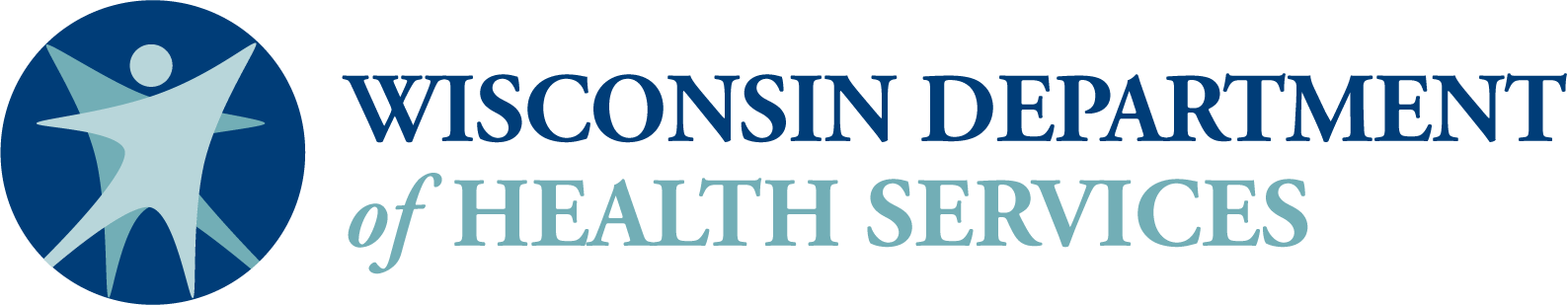 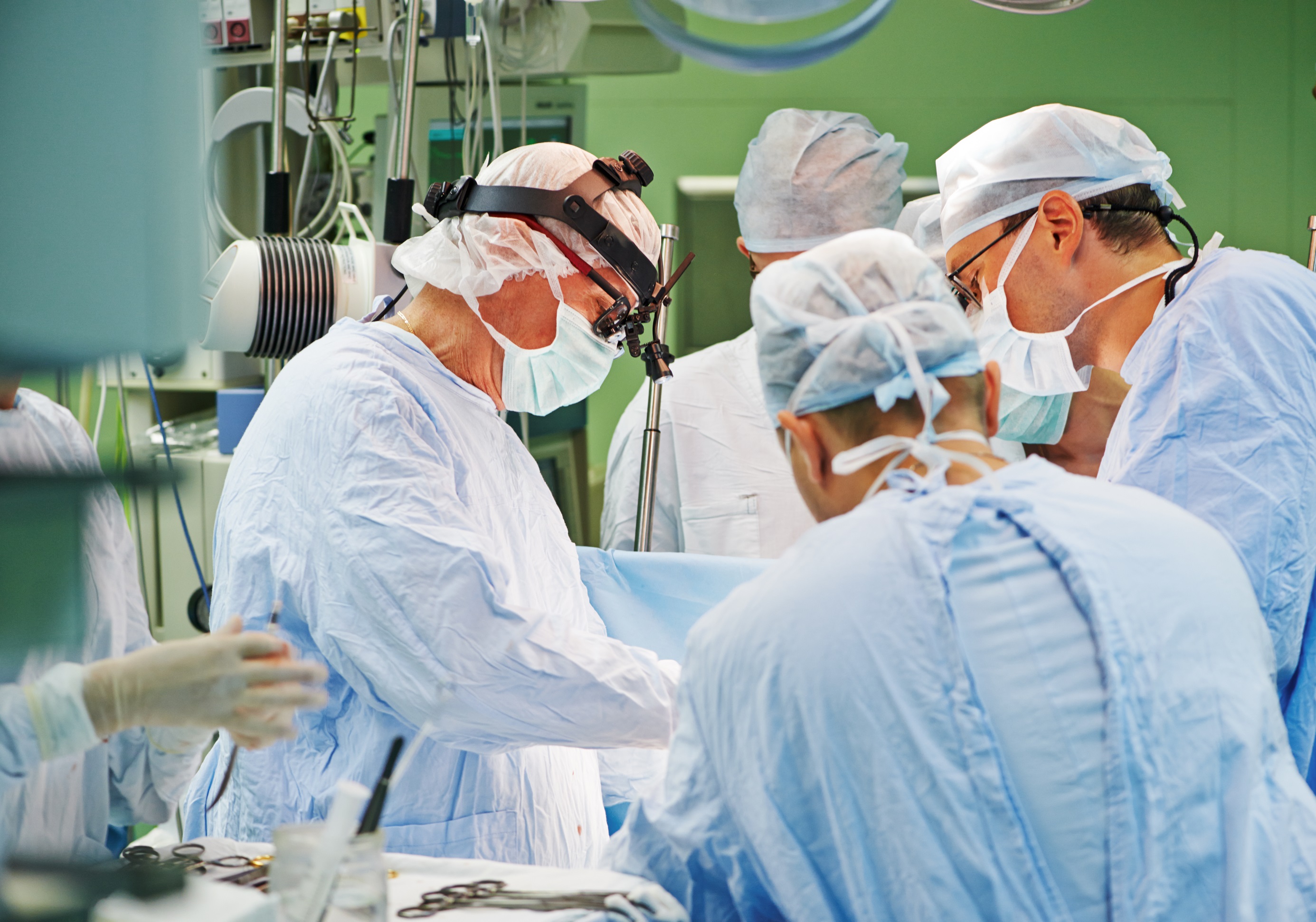 